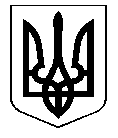 УКРАЇНА                    КОСТЯНТИНІВСЬКА МІСЬКА РАДА                                 Р І Ш Е Н Н Я22.12.2016 № 6/72-1305м. КостянтинівкаРозглянувши звернення юридичних та фізичних осіб, керуючись Земельним кодексом України від 25.10.2001 № 2768-III (із змінами), статтями 19, 50 Закону України «Про землеустрій» від 22.05.2003 № 858-IV (із змінами), Законом України «Про внесення змін до деяких законодавчих актів України щодо розмежування земель державної та комунальної власності» від 06.09.2012 № 5245-VI (із змінами), постановою Кабінету Міністрів України  «Про затвердження Порядку проведення інвентаризації земель» від 23.05.2012 № 513 (із змінами), пунктом 34 частини 1 статті 26 Закону України «Про місцеве самоврядування в Україні» від 21.05.1997 № 280/97-ВР (із змінами), Законом України «Про внесення змін до деяких законодавчих актів України щодо визначення складу, змісту та порядку погодження документації із землеустрою» від 02.06.2015 № 497-VIII, рішенням міської ради від 22.10.2015 № 6/61-1084 «Про перейменування вулиць м. Костянтинівки», міська радаВИРІШИЛА:1. Питання про надання дозволу на розробку проекту землеустрою щодо відведення земельної ділянки у власність громадянину Беліченку Павлу Олексійовичу, ідентиф. №ХХХХХ, який зареєстрований за адресою: ХХХХХ, для будівництва та обслуговування індивідуального гаража орієнтовною площею 0,0030 га по вул. Громова, 49н із земель комунальної власності територіальної громади міста Костянтинівка, не набрало необхідної кількості голосів для позитивного прийняття рішення.2. Питання про надання дозволу на розробку проекту землеустрою щодо відведення земельної ділянки у власність громадянину Шейку Миколі Семеновичу, ідентиф. №ХХХХХ, який зареєстрований за адресою: ХХХХХ, для будівництва та обслуговування індивідуального гаража орієнтовною площею 0,0030 га по вул. Громова, 47о із земель комунальної власності територіальної громади міста Костянтинівка, не набрало необхідної кількості голосів для позитивного прийняття рішення.3. Питання про надання дозволу на розробку проекту землеустрою щодо відведення земельної ділянки у власність громадянину Бурнаєву Дмитру Германовичу, ідентиф. №ХХХХХ, який зареєстрований за адресою: ХХХХХ, для будівництва та обслуговування індивідуального гаража орієнтовною площею 0,0036 га по вул. Калмикова, 31б із земель комунальної власності територіальної громади міста Костянтинівка, не набрало необхідної кількості голосів для позитивного прийняття рішення.4. Питання про надання дозволу на розробку проекту землеустрою щодо відведення земельної ділянки у власність громадянину Лосічу Максиму Васильовичу, ідентиф. №ХХХХХ, який зареєстрований за адресою: ХХХХХ, для будівництва та обслуговування індивідуального гаража орієнтовною площею 0,0064 га по вул. Трудовій, 441л із земель комунальної власності територіальної громади міста Костянтинівка, не набрало необхідної кількості голосів для позитивного прийняття рішення.5. Питання про надання дозволу на розробку проекту землеустрою щодо відведення земельної ділянки у власність громадянці Шафуновій Інні Вікторівні, ідентиф. №ХХХХХ, яка зареєстрована за адресою: ХХХХХ, для будівництва та обслуговування індивідуального гаража орієнтовною площею 0,0024 га по вул. Ціолковського, 30д із земель комунальної власності територіальної громади міста Костянтинівка, не набрало необхідної кількості голосів для позитивного прийняття рішення.6. Питання про надання дозволу на розробку проекту землеустрою щодо відведення земельної ділянки у власність громадянці Захаровій Ользі Андріївні, ідентиф. №ХХХХХ, яка зареєстрована за адресою: ХХХХХ, для будівництва та обслуговування індивідуального гаража орієнтовною площею 0,0042 га по вул. Громова, 25ю із земель комунальної власності територіальної громади міста Костянтинівка, не набрало необхідної кількості голосів для позитивного прийняття рішення.	7. Питання про надання дозволу на розробку проекту землеустрою щодо відведення земельної ділянки у власність громадянці Абашиній Катерині Вячеславівні, ідентиф. №ХХХХХ, яка зареєстрована за адресою: ХХХХХ, для будівництва та обслуговування індивідуального гаража орієнтовною площею 0,0030 га по вул. Європейській, 66н із земель комунальної власності територіальної громади міста Костянтинівка, не набрало необхідної кількості голосів для позитивного прийняття рішення.8. Питання про надання дозволу на розробку проекту землеустрою щодо відведення земельної ділянки у власність громадянину Мірошниченку Владиславу Юрійовичу, ідентиф. №ХХХХХ, який зареєстрований за адресою: ХХХХХ, для будівництва та обслуговування індивідуального гаража орієнтовною площею 0,0030 га по вул. Громова, 2г із земель комунальної власності територіальної громади міста Костянтинівка, не набрало необхідної кількості голосів для позитивного прийняття рішення.9. Питання про надання дозволу на розробку проекту землеустрою щодо відведення земельної ділянки у власність громадянці Жиліній Олені Іванівні, ідентиф. №ХХХХХ, яка зареєстрована за адресою: ХХХХХ, для будівництва та обслуговування індивідуального гаража орієнтовною площею 0,0030 га по вул. Громова, 56в із земель комунальної власності територіальної громади міста Костянтинівка, не набрало необхідної кількості голосів для позитивного прийняття рішення.10. Питання про надання дозволу на розробку проекту землеустрою щодо відведення земельної ділянки у власність громадянину Онофрійчуку Володимиру Іллічу, ідентиф. №ХХХХХ, який зареєстрований за адресою: ХХХХХ, для будівництва та обслуговування індивідуального гаража орієнтовною площею 0,0029 га по пр. Ломоносова, 164п із земель комунальної власності територіальної громади міста Костянтинівка, не набрало необхідної кількості голосів для позитивного прийняття рішення.11. Питання про надання дозволу на розробку проекту землеустрою щодо відведення земельної ділянки у власність громадянину Онофрійчуку Антону Володимировичу, ідентиф. №ХХХХХ, який зареєстрований за адресою: ХХХХХ, для будівництва та обслуговування індивідуального гаража орієнтовною площею 0,0031 га по пр. Ломоносова, 164є із земель комунальної власності територіальної громади міста Костянтинівка, не набрало необхідної кількості голосів для позитивного прийняття рішення.12. Питання про надання дозволу на розробку проекту землеустрою щодо відведення земельної ділянки у власність громадянці Безугловій Клавдії Прокопівні, ідентиф. №ХХХХХ, яка зареєстрована за адресою: ХХХХХ, для будівництва та обслуговування індивідуального гаража орієнтовною площею 0,0030 га по вул. Пушкінській, 7є із земель комунальної власності територіальної громади міста Костянтинівка, не набрало необхідної кількості голосів для позитивного прийняття рішення.13. Питання про надання дозволу на розробку проекту землеустрою щодо відведення земельної ділянки у власність громадянину Гончаренку Андрію Юрійовичу, ідентиф. №ХХХХХ, який зареєстрований за адресою: ХХХХХ, для будівництва та обслуговування індивідуального гаража орієнтовною площею 0,0030 га по вул. Безнощенко, 1з із земель комунальної власності територіальної громади міста Костянтинівка, не набрало необхідної кількості голосів для позитивного прийняття рішення.14. Питання про надання дозволу на розробку проекту землеустрою щодо відведення земельної ділянки у власність громадянці Баришевій Марині Олександрівні, ідентиф. №ХХХХХ, яка зареєстрована за адресою: ХХХХХ, для будівництва та обслуговування індивідуального гаража орієнтовною площею 0,0030 га по бул. Космонавтів, 5у із земель комунальної власності територіальної громади міста Костянтинівка, не набрало необхідної кількості голосів для позитивного прийняття рішення.15. Питання про надання дозволу на розробку проекту землеустрою щодо відведення земельної ділянки у власність громадянці Жиліній Владиславі Ігорівні, ідентиф. №ХХХХХ, яка зареєстрована за адресою: ХХХХХ, для будівництва та обслуговування індивідуального гаража орієнтовною площею 0,0030 га по пл. Перемоги, 11в із земель комунальної власності територіальної громади міста Костянтинівка, не набрало необхідної кількості голосів для позитивного прийняття рішення.16. Надати дозвіл громадянці Резнік Людмилі Олексіївні, ідентиф. №ХХХХХ, яка зареєстрована за адресою: ХХХХХ, на розробку проекту землеустрою щодо відведення земельної ділянки у власність для будівництва та обслуговування житлового будинку, господарських будівель і споруд (присадибна ділянка) орієнтовною площею 0,0510 га по   вул. Незалежності, 244 із земель комунальної власності територіальної громади міста Костянтинівка.17. Надати дозвіл громадянці Щерблюк Людмилі Миколаївні, ідентиф. №ХХХХХ, яка зареєстрована за адресою: ХХХХХ, на розробку проекту землеустрою щодо відведення земельної ділянки у власність для будівництва та обслуговування житлового будинку, господарських будівель і споруд (присадибна ділянка) орієнтовною площею 0,0601 га по  вул. Кутузова, 13 із земель комунальної власності територіальної громади міста Костянтинівка.18. Питання про надання дозволу товариству з обмеженою відповідальністю «Українські сонячні технології», ЄДРПОУ. №ХХХХХ, яке зареєстровано за адресою:                   м. Костянтинівка, вул. Суворова, 17/15, на розробку проекту землеустрою щодо відведення земельної ділянки, що розташована у м. Костянтинівка (р-н сел. Червоний), в оренду для розміщення та обслуговування об’єктів виробництва електроенергії орієнтовною площею 2,0000 га із земель комунальної власності територіальної громади міста Костянтинівка, не набрало необхідної кількості голосів для позитивного прийняття рішення.19. Надати згоду громадянці Драчовій Олені Олександрівні, ідентиф. №ХХХХХ, яка зареєстрована за адресою: ХХХХХ, на відновлення меж земельної ділянки за кадастровим                                         № 1412600000:00:006:0232, площею 0,0584 га по вул. Білоусова, 4, шляхом розробки технічної документації із землеустрою щодо встановлення (відновлення) меж земельної ділянки в натурі (на місцевості) та відведення земельної ділянки в оренду, для обслуговування будівлі кафе «Шанс», із земель комунальної власності територіальної громади міста Костянтинівка.20. Питання про надання згоди на відновлення меж земельної ділянки шляхом розробки технічної документації із землеустрою щодо встановлення (відновлення) меж земельної ділянки в натурі (на місцевості) та дозволу про проведення експертної грошової оцінки земельної ділянки за кадастровим №1412600000:00:021:0525 площею 0,0093 га по                     вул. Громова, 16б, для відведення її у власність шляхом продажу для обслуговування будівлі торгівельного павільйону із земель комунальної власності територіальної громади міста Костянтинівка, громадянину Мартояну Арі Грачиковичу, ідентиф. №ХХХХХ, який зареєстрований за адресою: ХХХХХ, не набрало необхідної кількості голосів для позитивного прийняття рішення.21. Питання про надання згоди на відновлення меж земельної ділянки шляхом розробки технічної документації із землеустрою щодо встановлення (відновлення) меж земельної ділянки в натурі (на місцевості) та дозволу про проведення експертної грошової оцінки земельної ділянки за кадастровим №1412600000:00:021:0524 площею 0,0029 га по                      вул. Громова, 16в, для відведення її у власність шляхом продажу для обслуговування будівлі торгівельного павільйону із земель комунальної власності територіальної громади міста Костянтинівка, громадянину Мартояну Арі Грачиковичу, ідентиф. №ХХХХХ, який зареєстрований за адресою: ХХХХХ, не набрало необхідної кількості голосів для позитивного прийняття рішення.22. Питання про надання згоди на відновлення меж земельної ділянки шляхом розробки технічної документації із землеустрою щодо встановлення (відновлення) меж земельної ділянки в натурі (на місцевості) та дозволу про проведення експертної грошової оцінки земельної ділянки за кадастровим №1412600000:00:021:0631 площею 0,0014 га по                       вул. Громова, 16г, для відведення її у власність шляхом продажу для обслуговування будівлі торгівельного павільйону із земель комунальної власності територіальної громади міста Костянтинівка, громадянці Мартоян Гоар Самвелівні, ідентиф. №ХХХХХ, яка зареєстрована за адресою: ХХХХХ, не набрало необхідної кількості голосів для позитивного прийняття рішення. 23. Питання про надання згоди на відновлення меж земельної ділянки шляхом розробки технічної документації із землеустрою щодо встановлення (відновлення) меж земельної ділянки в натурі (на місцевості) та дозволу про проведення експертної грошової оцінки земельної ділянки за кадастровим №1412600000:00:008:0950 площею 0,0042 га по                      вул. Краснодарській, 3у, для відведення її у власність шляхом продажу для обслуговування будівлі торгівельного павільйону із земель комунальної власності територіальної громади міста Костянтинівка, громадянину Мамедову Ехтіраму Тофік огли, ідентиф. №ХХХХХ, який зареєстрований за адресою: ХХХХХ, не набрало необхідної кількості голосів для позитивного прийняття рішення. 24. Питання про надання згоди на відновлення меж земельної ділянки шляхом розробки технічної документації із землеустрою щодо встановлення (відновлення) меж земельної ділянки в натурі (на місцевості) та дозволу про проведення експертної грошової оцінки земельної ділянки за кадастровим №1412600000:00:021:0211 площею 0,2446 га ул. Громова, 33а, для відведення її у власність шляхом продажу для обслуговування будівлі торгівельного комплексу із земель комунальної власності територіальної громади міста Костянтинівка, громадянину Муранцю Олегу Вікторовичу, ідентиф. №ХХХХХ, який зареєстрований за адресою: ХХХХХ, та громадянці Дрожак Ларисі Іванівні, ідентиф. № ХХХХХ, яка зареєстрована за адресою: ХХХХХ, не набрало необхідної кількості голосів для позитивного прийняття рішення.25. Питання про надання дозволу про проведення експертної грошової оцінки земельної ділянки за кадастровим №1412600000:00:017:0315 площею 0,0120 га по                        пр. Ломоносова, 214в, для відведення її у власність шляхом продажу для обслуговування будівлі шиномонтажу із земель комунальної власності територіальної громади міста Костянтинівка, громадянину Шонії Торніку Тамазовичу, ідентиф. №ХХХХХ, який зареєстрований за адресою: ХХХХХ, не набрало необхідної кількості голосів для позитивного прийняття рішення.26. Надати згоду товариству з обмеженою відповідальністю «Інвестиційні системи і технології», ЄДРПОУ ХХХХХ, яке зареєстровано за адресою: ХХХХХ, на поділ земельної ділянки комунальної власності територіальної громади міста Костянтинівка за кадастровим №1412600000:00:019:0287 по  вул. Правобережній, 3, загальною площею 6,8800 га, на земельні ділянки орієнтовною площею 2,7955 га, 3,6983 га та 0,3862 га для обслуговування будівель, шляхом розробки технічної документації із землеустрою щодо поділу земельної ділянки.27. Внести зміни до пункту 20 рішення Костянтинівської міської ради від 22.09.2016 № 6/69-1257 «Про надання дозволу на розробку документації із землеустрою, згоди на відновлення меж земельних ділянок та проведення експертної грошової оцінки земельних ділянок» змінивши словосполучення «для обслуговування котельні «Центральна № 2» орієнтовною площею 0,7195 га по вул. Б.Хмельницького, 20а» на словосполучення «для обслуговування будівель котельних «Центральна №1» та «Центральна № 2» орієнтовною площею 0,7195 га по вул. Б.Хмельницького, 20а».28. Надати згоду публічному акціонерному товариству «Завод обважнювачів», ЄДРПОУ № ХХХХХ, яке зареєстровано за адресою: ХХХХХ, на відновлення меж земельної ділянки за кадастровим № 1412600000:00:015:0053, площею 20,2700 га, по                                  вул. Правобережній, 99, шляхом розробки технічної документації із землеустрою щодо встановлення (відновлення) меж земельної ділянки в натурі (на місцевості) та відведення земельної ділянки в оренду для обслуговування виробничих споруд, із земель комунальної власності територіальної громади міста Костянтинівка.29. Організаційне виконання даного рішення покласти на начальника управління комунального господарства Заварзіна Д.Г. Контроль за виконанням рішення покласти на заступника міського голови       Василенка В.В. та постійні комісії міської ради з питань містобудування, житлово-комунального господарства, зв'язку та земельних ресурсів (Науменко) та з питань економічної політики, бюджету та фінансів, цін, питань приватизації (Резниченко).Міський голова	С.Д. ДавидовПро надання дозволу на розробку документації із землеустрою, згоди на відновлення меж земельних ділянок та проведення експертної грошової оцінки земельних ділянок